І. ЗАГАЛЬНІ ПОЛОЖЕННЯ Програма зайнятості населення Решетилівської міської ради на 2021-2023 роки (далі - Програма) визначає основні напрямки реалізації державної політики зайнятості, заходи і шляхи розв’язання проблем у сфері зайнятості населення територіальної громади та передбачає консолідацію зусиль усіх сторін соціального діалогу, що спрямовані на підвищення рівня економічної активності населення на територіальному ринку праці, сприяння його продуктивній зайнятості та соціального захисту від безробіття.Програму розроблено відповідно до законів України ,,Про місцеве самоврядування в Україні”, ,,Про зайнятість населення”, постанови Кабінету Міністрів України від 20 березня 2013 року № 175 ,,Про затвердження Порядку організації громадських та інших робіт тимчасового характеру” (зі змінами), з урахуванням Державної стратегії регіонального розвитку на 2021-2027 роки, затвердженою постановою Кабінету Міністрів України від 05 серпня 2020 року № 695, Стратегії розвитку Полтавської області на 2021-2027 роки та Плану заходів з реалізації Стратегії розвитку Полтавської області на 2021-2027 роки, затверджених рішенням пленарного засідання другої сесії обласної ради від 29.12.2020 року №27, пропозицій та офіційних статистичних даних Решетилівської філії Полтавського обласного Центру зайнятості про ситуацію на ринку праці.ІІ. ВИЗНАЧЕННЯ ПРОБЛЕМИ, НА РОЗВ’ЯЗАННЯ ЯКОЇ СПРЯМОВАНА ПРОГРАМАСкладність на різноманітність чинників, що впливають на ринок праці, його значні обсяги потребують постійної системної роботи для моніторингу процесів, що відбуваються на ринку праці територіальної громади.Аналізуючи показники ринку праці у 2020 році, слід зазначити, що значний негативний вплив на їх значення мали запроваджені обмежувальні заходи, пов’язані з поширенням коронавірусної інфекції.За інформацією Решетилівської філії Полтавського обласного Центру зайнятості, загальна кількість безробітних громадян, які перебували на обліку потягом 2020 року станом на 01.01.2021 року становила - 1949. Основними проблемами у сфері зайнятості є:Наявність незайнятого населення через відсутність достатньої кількості вільних робочих місць;Дисбаланс між попитом роботодавців та пропозиціями робочої сили на ринку праці;Нелегальна (тіньова) зайнятість населення;Безробіття серед молоді.Наявність цих проблем, а також впровадження карантинних заходів щодо недопущення поширення коронавірусної інфекції обумовили негативні тенденції на ринку праці.Відповідно до Програми зайнятості населення Решетилівської міської ради на 2018-2020 роки для додаткового стимулювання мотивації до праці та матеріальної підтримки безробітних проводилась робота з організації громадських робіт тимчасового характеру. За 2020 рік залучено ____ безробітних осіб та фактично профінансовано____ тис. грн..Безробітні виконували громадські роботи з благоустрою та озеленення території громади, впорядкування місць меморіального поховання, пам’ятників та пам’ятних місць, прибирання вулиць, парків, скверів та кладовищ.Позитивною тенденція щодо підвищення рівня середньомісячної заробітної плати, що відбувається, в основному за рахунок підвищення рівня мінімальної заробітної плати та власної ініціативи роботодавців з урахуванням економічних показників роботи підприємств.Системний аналіз тенденцій та показників ринку праці територіальної громади дав можливість визначити основні проблеми, на подолання яких буде спрямовано заходи програми зайнятості населення, а саме:Наявність тіньових відносин у сфері зайнятості населення та відсутність належної мотивації у працівників до легальної продуктивної зайнятості через низьку якість робочих місць за оплатою праці;Недостатня кількість вільних робочих місць із гідним рівнем заробітної плати;Професійно-кваліфікаційних дисбаланс робочої сили;Проблема молодіжного безробіття;Проблема працевлаштування внутрішньо переміщених осіб, які залишили попередні робочі місця у зв’язку із політичними та воєнними конфліктами на півдні та сході країни, осіб із числа демобілізованих військовослужбовців, які брали участь в антитерористичній операції Операції Об’єднаних сил.ІІІ. МЕТА ПРОГРАМИМета Програми полягає у реалізації комплексу заходів спрямованих на забезпечення продуктивної зайнятості населення та розвитку ринку праці територіальної громади, а саме:Створення умов підвищення рівня зайнятості населення;Стимулювання роботодавців у створення нових робочих місць та легалізації існуючих робочих місць;Збереження та розвитку трудового потенціалу;Підвищення ролі зацікавлених у перетвореннях на ринку праці учасників соціального діалогу (об’єднання роботодавців та професійних спілок);Забезпечення організації проведення громадських робіт тимчасового характеру.IV. НАПРЯМКИ РЕАЛІЗАЦІЇ ЗАХОДІВ ПРОГРАМИДосягнення основної мети Програми можливе за рахунок реалізації пріоритетних завдань та заходів за наступними напрямами:Розширення сфери застосування праці та стимулювання заінтересованості роботодавців у створенні нових робочих місць;Підвищення професійного рівня та конкурентоспроможності економічно активного населення;Підвищення мобільності робочої сили на ринку праці та удосконалення регулювання трудової міграції;Сприяння зайнятості громадян, які потребують соціального захисту і не здатні на рівних умовах конкурувати на ринку праці;Проведення роз’яснювальної роботи серед населення щодо детінізації трудових відносин на ринку праці.Завдання та заходи Програми, (заходи наведені у додатку), сприятимуть поступовому збільшенню зайнятого населення в усіх секторах економіки громади, в тому числі питомої ваги зайнятих у малому і середньому бізнесі в загальному обсязі працездатного населення, створенню нових робочих місць, зменшенню рівня безробіття та зниженню соціальної напруженості у громаді, створенню сприятливого середовища для розвитку конкуренції, підвищенню ефективності професійної підготовки, перепідготовки кадрів, враховуючи потреби ринку праці громади.Для реалізації зазначених завдань є необхідність у залученні коштів місцевого бюджету на організацію проведення громадських робіт.V. ФІНАНСОВЕ ЗАБЕЗПЕЧЕННЯ ПРОГРАМИФінансове забезпечення Програми здійснюватиметься відповідно до чинного законодавства за рахунок коштів Фонду загальнообов’язкового державного соціального страхування України на випадок безробіття в межах його фінансових можливостей, асигнувань міського бюджету для організації оплачуваних громадських робіт та коштів підприємств для створення нових робочих місць та інших не забороненим іншим законодавством джерел.Фінансування на організацію громадських робіт здійснюватиметься за рахунок коштів міського бюджету передбачається всього - 1500,0 тис.грн., а саме: 2021 рік - 500,0 тис.грн., 2022 рік - 500,0 тис.грн., 2023 рік - 500,0 тис.грн.VІ ОЧІКУВАНІ РЕЗУЛЬТАТИРеалізація завдань та заходів Програми сприятиме:Розширенню сфери застосування праці шляхом створення нових робочих місць;Підвищенню мобільності робочої сили на ринку праці, її якості та конкурентоспроможності;Зменшенню кількості неоформлених трудових відносин.Очікувані показники надання соціальних послуг Решетилівською філією Полтавського обласного Центру зайнятості наведені у таблиці 1Таблиця 1(осіб)VII. КООРДИНАЦІЯ ТА КОНТРОЛЬЗА ВИКОНАННЯМ ПРОГРАМИКоординацію виконання Програми здійснює постійна комісія з питань соціального захисту населення, освіти, культури, фізичного виховання, охорони здоров’я та соціальної політики.Звіт про виконання Програми за рік оприлюднюється на офіційному сайті міської ради.Начальник відділу сім’ї, соціальногозахисту та охорони здоров’я									Д.С. МомотДодаток до Програми зайнятості населенняРешетилівської міської ради на 2021-2023 роки(розділ IV)Заходищодо реалізації Програми зайнятості населенняРешетилівської міської ради на 2021-2023 рокиНачальник відділу сім’ї, соціальногозахисту та охорони здоров’я									Д.С. МомотДодатокПАСПОРТПрограми зайнятості населення Решетилівської міської ради на 2021-2023 роки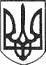 РЕШЕТИЛІВСЬКА МІСЬКА РАДАПОЛТАВСЬКОЇ ОБЛАСТІ(третя позачергова сесія восьмого скликання) РІШЕННЯ27 січня 2021 року                                                                                 №  108-3-VIIIПро стан виконання  Програми зайнятості населення Решетилівської  міської ради на 2018-2020 роки та затвердження відповідної Програми на 2021-2023 рокиВідповідно до статтей 25,26 Закону України ,,Про місцеве самоврядування в Україні”, статті 18 Закону України ,,Про зайнятість населення”, заслухавши інформацію начальника відділу сім’ї, соціального захисту та охорони здоров’я  Момота Д.С., Решетилівська міська радаВИРІШИЛА: Звіт начальника відділу сім’ї, соціального захисту та охорони здоров’я  Момота Д.С. про стан виконання Програми зайнятості населення Решетилівської міської ради на 2018-2020 рік прийняти до відома (додається). Затвердити Програму зайнятості населення Решетилівської міської ради на 2021-2023 роки ( додається). Виконання даного рішення покласти на виконавчий комітет міської ради, а контроль за виконанням на постійну комісію з питань освіти, культури, спорту, соціального захисту та охорони здоров'я (Бережний В.О.).Міський голова 														О.А. ДядюноваЗвіт начальника відділу сім’ї соціального захисту та охорони здоров’я  про стан  виконання  Програми зайнятості населення  Решетилівської міської ради ради на 2018-2020 роки Метою Програми зайнятість населення виконавчого комітету Решетилівської міської ради на 2020 рік  було своєчасне сприяння працевлаштування працездатного населення, запобігти масовому безробіттю,забезпечити тимчасову зайнятість населення шляхом організації оплачуваних 	громадських робіт, сприяти створенню нових робочих місць.Основною проблемою було запровадження карантинних заходів спрямованих на запобігання розповсюдженню коронавірусної інфекції.Станом на 01.01.2021 року за 2020 рік було охоплено громадськими роботами тимчасового характеру 57 осіб, які працювали за кошти міського бюджету на посадах ,,прибиральник території”. На оплату громадських робіт з міського бюджету у 2020 році було використано 131,5 тис.грн..В порівнянні: 2018 рік - залучено 86 осіб, використано 105,2 тис.грн.;2019 рік - залучено 126 осіб, використано 137,9 тис.грн.Дані особи працювали по трудових договорах. Згідно наказу Міністерства соціальної політики України від 21.02.2013 року № 74 ,,Порядок забезпечення надання територіальними органами центрального органу законодавчої влади, що реалізує державну політику у сфері зайнятості населення та трудової міграції”.Начальник відділу сім’ї, соціальногозахисту та охорони здоров’я										Д.С. МомотПідготовлено:Начальник відділу сім’ї, соціального захистута охорони здоров’я												Д.С. МомотПогоджено:Перший заступник міського голови							І.В. СивинськаКеруючий справами 			                                        			Т.А. МалишНачальник відділу відділу бухгалтерського обліку, звітності та адміністративно-господарськогозабезпечення - головний бухгалтер		                              	С.Г. МомотНачальник фінансового управління							В.Г. ОнуфрієнкоНачальник відділу з юридичних питань та управління комунальним майном							Н.Ю. Колотій 									ЗАТВЕРДЖЕНО													рішенням Решетилівської 													    міської ради від 27.01.2021							№__-3VIII										(3 позачергова сесія)Програма зайнятості населення Решетилівської міської ради на 2021-2023 роки м. Решетилівка2021Найменування показника2019 рікзвіт2020 рікзвіт2021 рікпрогноз2022 рікпрогноз2023 рікпрогноз123456Чисельність осіб, що перебували на обліку та отримують  послуги протягом періоду19231949196019601960Чисельність осіб, які мають статус безробітного713786770770770Чисельність працевлаштованих осіб з числа тих, що перебувають на обліку643608600600600Чисельність зареєстрованих безробітних, які проходитимуть професійну підготовку, перепідготовку та підвищення кваліфікації182191200200200Чисельність осіб залучених у громадських роботах476167300300300Чисельність осіб ,яким надано послуги з питань організації підприємницької діяльності та ведення власної справи2011505050З них організували власну справу20555№ п/пНайменування заходуВиконавціТермін виконання1234Розширення сфери застосування праці та стимулювання зацікавленості роботодавців у створенні нових робочих місцьРозширення сфери застосування праці та стимулювання зацікавленості роботодавців у створенні нових робочих місцьРозширення сфери застосування праці та стимулювання зацікавленості роботодавців у створенні нових робочих місцьРозширення сфери застосування праці та стимулювання зацікавленості роботодавців у створенні нових робочих місць1Сприяння підвищенню підприємницької діяльності громадян (проводити семінари з питань організації підприємницької діяльності та ведення власної справи)Виконавчий комітет міської ради, Решетилівська філія Полтавського ОЦЗПротягом 2021-2023 років2Посилення мотивації населення до легальної зайнятості та сприяння розвитку підприємництва в сільській місцевостіВиконавчий комітет міської ради, Решетилівська філія Полтавського ОЦЗПротягом 2021-2023 років3Сприяння самостійній зайнятості населення шляхом виплати допомоги по безробіттю одноразово для організації підприємницької діяльності Решетилівська філія Полтавського ОЦЗПротягом 2021-2023 років4Сприяння утворенню нових робочих місць в усіх сферах економічної діяльності з метою розширення обсягів зайнятості населення Виконавчий комітет міської ради, Решетилівська філія Полтавського ОЦЗПротягом 2021-2023 років12345Проведення інформаційно-роз’яснювальної роботи з роботодавцями стосовно  підвищення якості робочих місць, подолання та попередження низькооплачуваної зайнятості, переваг використання ними робочої сили на легальній основі через засоби масової інформації, під час проведення семінарів, нарад зустрічей з роботодавцями.Виконавчий комітет міської ради, Решетилівська філія Полтавського ОЦЗПротягом 2021-2023 років6Здійснення повідомної реєстрації колективних договорівВиконавчий комітет міської радиПротягом 2021-2023 роківПідвищення професійного рівня та конкурентоспроможності економічно активного населенняПідвищення професійного рівня та конкурентоспроможності економічно активного населенняПідвищення професійного рівня та конкурентоспроможності економічно активного населенняПідвищення професійного рівня та конкурентоспроможності економічно активного населення1Забезпечення професійного навчання, перенавчання та підвищення кваліфікації безробітних відповідно до запитів роботодавцівРешетилівська філія Полтавського ОЦЗПротягом 2021-2023 років2Забезпечення проведення професійного навчання безробітних зокрема з робітничих професій за індивідуальною та груповою формоюРешетилівська філія Полтавського ОЦЗПротягом 2021-2023 років3Забезпечення розвитку системи професійної орієнтації шляхом проведення профорієнтаційної роботи серед учнівської молоді, спрямованої на формування професійних намірів та усвідомленого вибору професії.Управління освіти виконавчого комітету міської ради, Решетилівська філія Полтавського ОЦЗ, навчальні заклади громадиПротягом 2021-2023 років4Проведення семінарів для незайнятого населення та вивільнених працівників щодо вирішення питань перенавчання і підвищення кваліфікації з наступним працевлаштуваннямРешетилівська філія Полтавського ОЦЗПротягом 2021-2023 років1234Підвищення мобільності робочої сили на ринку праці та удосконалення регулювання трудової міграціїПідвищення мобільності робочої сили на ринку праці та удосконалення регулювання трудової міграціїПідвищення мобільності робочої сили на ринку праці та удосконалення регулювання трудової міграціїПідвищення мобільності робочої сили на ринку праці та удосконалення регулювання трудової міграції1Забезпечення шукачів роботи, які звертаються до Решетилівської філія Полтавського ОЦЗ, інформацією про вакансії в Україні. Формування банку даних вакансій для подальшого розміщення на загальнодержавному рівні.Решетилівська філія Полтавського ОЦЗПротягом 2021-2023 років2Забезпечення надання соціальних послуг особам, які звертаються до Решетилівської філія Полтавського ОЦЗ, незалежно від місця їх реєстрації та проживання Решетилівська філія Полтавського ОЦЗПротягом 2021-2023 років3Здійснення контролю за застосуванням праці іноземцівУправління Держпраці в областіПротягом 2021-2023 років4Забезпечення проведення цільових інформаційних семінарів з питань запобігання нелегальній трудовій міграції та торгівлі людьми.                 Протидія неврегульованій трудовій міграції фахівців на роботу за кордон.Решетилівська філія Полтавського ОЦЗПротягом 2021-2023 роківСприяння зайнятості громадян, які потребують соціального захисту і не здатні на рівних умовах конкурувати на ринку праціСприяння зайнятості громадян, які потребують соціального захисту і не здатні на рівних умовах конкурувати на ринку праціСприяння зайнятості громадян, які потребують соціального захисту і не здатні на рівних умовах конкурувати на ринку праціСприяння зайнятості громадян, які потребують соціального захисту і не здатні на рівних умовах конкурувати на ринку праці1Проведення інформаційно-роз’яснювальної роботи щодо норм законодавства про працю в частині стимулів для роботодавців               відносно працевлаштування громадян, недостатньо конкурентоспроможних         на ринку праціВиконавчий комітет міської ради, Решетилівська філія Полтавського ОЦЗПротягом 2021-2023 років2Забезпечення професійної підготовки та наступного працевлаштування молоді без професії, яка вперше шукає роботу.Решетилівська філія Полтавського ОЦЗПротягом 2021-2023 років12343Сприяння професійній мобільності жінок, осіб з обмеженими фізичнимиможливостями та забезпечення проведення постійної роботи щодо направлення їх для професійної підготовки та підвищення кваліфікаціїРешетилівська філія Полтавського ОЦЗПротягом 2021-2023 років4Забезпечення першочергового працевлаштування дітей-сиріт, дітей, позбавлених батьківського піклування та захисту їх житлових та майнових прав.Служба у справах дітей виконавчого комітету міської ради, Решетилівська філія Полтавського ОЦЗПротягом 2021-2023 років5Забезпечення першочергового працевлаштування учасників АТО та внутрішньо переміщених осіб.Виконавчий комітет міської ради, Решетилівська філія Полтавського ОЦЗ, ГО ,,Спілка учасників АТО”Протягом 2021-2023 років6Надання соціальних послуг особам, яких з метою запобігання вивільненню тимчасово перевели на іншу роботу (до 6 місяців протягом року) із збереженням основного місця роботи.Решетилівська філія Полтавського ОЦЗПротягом 2021-2023 років7Надання соціальних послуг особам, яких з метою запобігання вивільненню направлено для проходження професійної перепідготовки або підвищення кваліфікації із збереженням основного місця роботи.Решетилівська філія Полтавського ОЦЗПротягом 2021-2023 років1.Ініціатор розроблення ПрограмиВідділ сім’ї, соціального захисту та охорони здоров’я виконавчого комітету Решетилівської міської ради2.Дата, номер і назва розпорядчого документа, яким затверджено ПрограмуРішення міської ради від ,,____” ________ 2020 року №3.Розробник ПрограмиВідділ сім’ї, соціального захисту та охорони здоров’я виконавчого комітету Решетилівської міської ради4.Термін виконання Програми2021-2023 роки5.Загальний обсяг фінансових ресурсів необхідних для реалізації Програми, у тому числі:2021 рік - 500,0 тис.грн.2022 рік - 500,0 тис.грн2023 рік - 500,0 тис.грн.5.Бюджет Решетилівської міської ради2021 рік - 500,0 тис.грн.2022 рік - 500,0 тис.грн2023 рік - 500,0 тис.грн.6.Інші джерела фінансування ПрограмиФонд загальнообов’язкового державного соціального страхування України на випадок безробіття